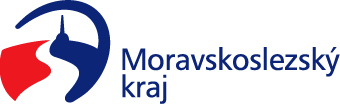 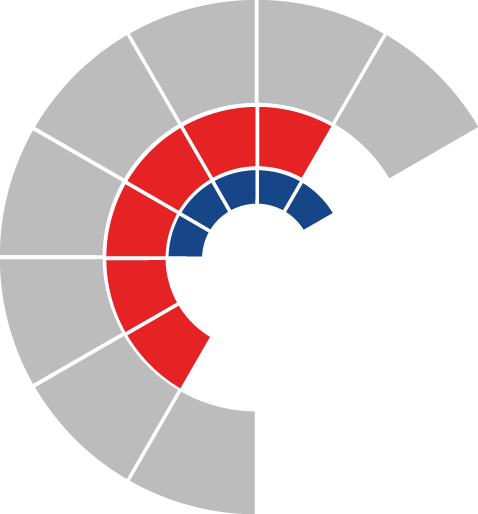 							Výbor pro životní prostředí zastupitelstva kraje 										 Výpis z usneseníČíslo jednání:	22		Datum konání:	6. 2. 2024		Číslo usnesení: 22/128Výbor pro životní prostředí zastupitelstva kraje1.	bere na vědomízpracovanou „Situační zprávu o kvalitě ovzduší na území Moravskoslezského kraje za kalendářní rok 2022“ dle přílohy č. 1 předloženého materiálu2.	doporučujeradě krajevzít na vědomí „Situační zprávu o kvalitě ovzduší na území Moravskoslezského kraje za kalendářní rok 2022“ dle přílohy č. 1 předloženého materiálu3.	doporučujezastupitelstvu krajevzít na vědomí „Situační zprávu o kvalitě ovzduší na území Moravskoslezského kraje za kalendářní rok 2022“ dle přílohy č. 1 předloženého materiálu4.	doporučujeradě kraje uložit krajskému úřadu zpracovat a předložit radě kraje a zastupitelstvu kraje „Situační zprávu o kvalitě ovzduší na území Moravskoslezského kraje za kalendářní rok 2023“Ing. Hynek Orság, v. r.člen výboru pro životní prostředípověřen Mgr. Zuzanou Klusovou, předsedkyní výboru pro životní prostředí, k vedení 22. jednání výboru pro životní prostředí